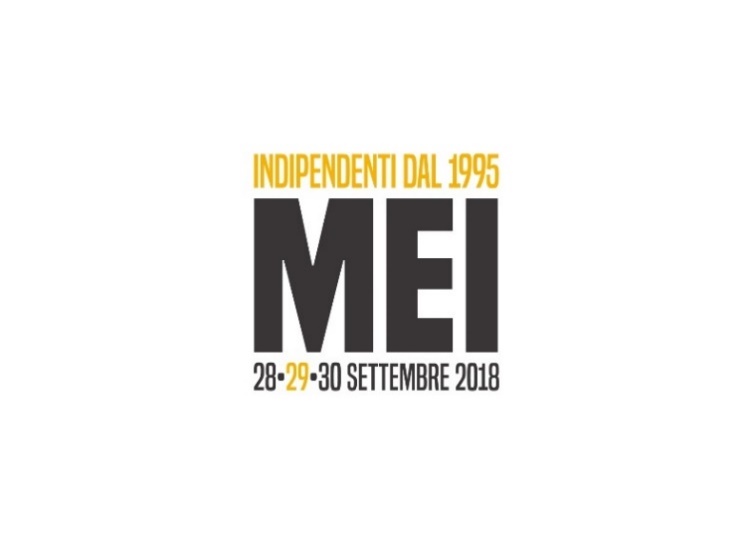 MEI 2018Il 28, 29 e 30 SETTEMBRE A FAENZA (RAVENNA)Tre giorni dedicati alla musica indipendente italianaElenco partnerLa squadra del MEI è composto quest’anno da: Giordano Sangiorgi, Francesco Galassi (responsabile organizzativo), Cinzia Magnani (responsabile logistica), Roberta Barberini (responsabile Expo e Mostre), Federico Guglielmi (responsabile PIMI), Fabrizio Galassi (responsabile PIVI), Enrico Deregibus (responsabile Forum del Giornalismo Musicale e Circuito d’Autore e Premio dei Premi), Luca D’Ambrosio (targa Musicletter). Il MEI 2018 si svolge grazie a: Regione Emilia – Romagna Assessorato alla Cultura, Comune di Faenza, Camera di Commercio di Ravenna, MIbact (Festa della Musica e Progetto MIgrArti) e grazie al contributo SIAE (Progetto Sillumina) e Nuovo Imaie (Progetto Per i Festival per Emergenti). Il MEI è supportato da AudioCoop (coordinamento delle etichette discografiche indipendenti), AIA (Associazione Italiana Artisti), Rete dei Festival (coordinamento tra i contest per emergenti italiani), It Folk (Rete di Artisti e Festival Folk), Circuito Festival Storici con Upload Sounds, Cafim (Distributori Strumenti Musicali Europei) e Festa della Musica Europea in Italia.Associazioni partner: Assomusica (Progetto Nimpe Music Factory).Media partner: Sprea Edizioni con Classic Rock, Vinile e Prog (Maurizio Becker e Francesco Coniglio), Exit Well (Riccardo De Stefano), L’Altoparlante, Classic Rock on Air, Musicletter, Musicraiser e Seen by Sound.